                                                          OPIS-KURENT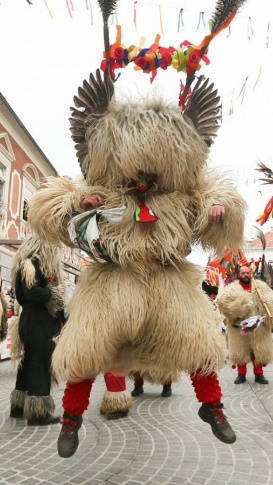 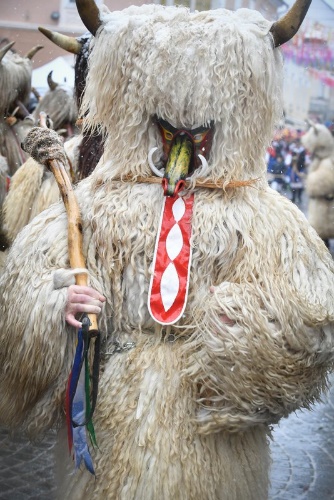 Kurent ali korant je najbolj priljubljen in množičen tradicionalni pustni lik. Domneva o kurentih je, da odganjajo zimo in prinašajo pomlad.Kurentova oprava oziroma kurentija:Najbolj izrazit del kurentije je kapa, ki so različne (kapa s trakovi-pernati in kapa z rogi-rogati). V kapo je všit usnjen jezik. Kapa ima odprtine za oči in usta. Zobje pa so iz belega fižola. 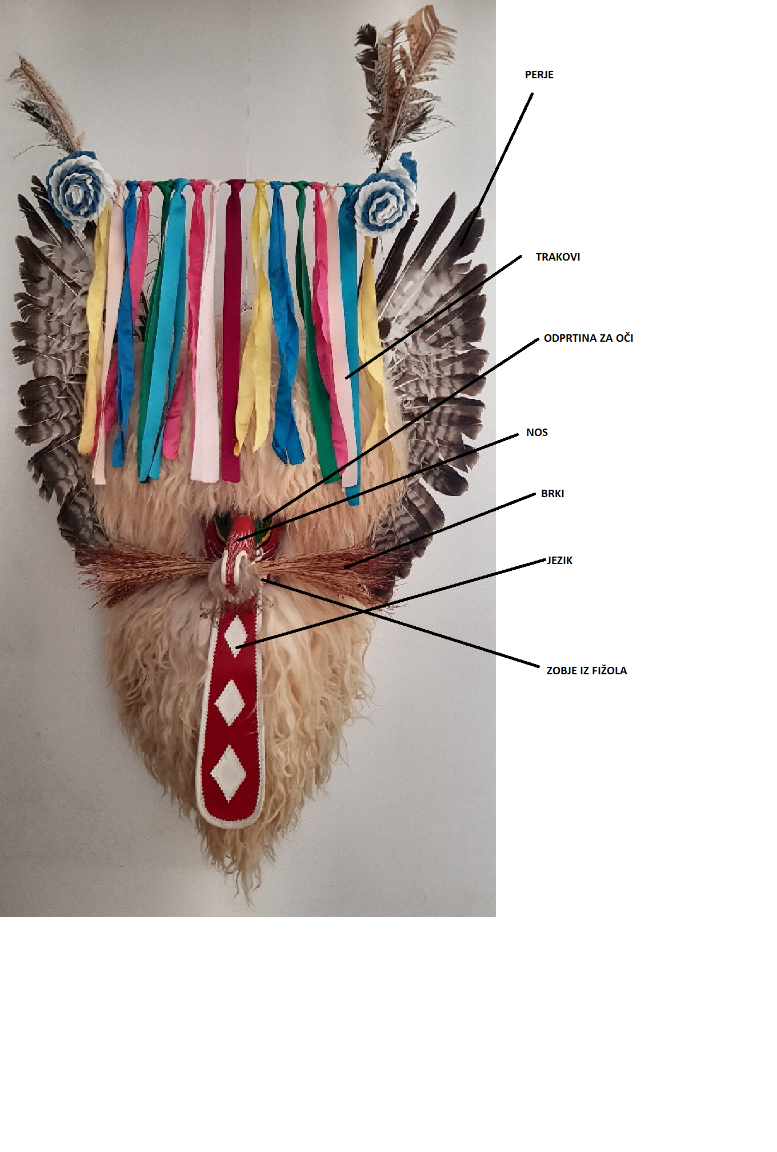 Kurent je oblečen v kožuh, okrog pasu pa ima verigo na kateri je 5 kravjih zvoncev. Obute ima visoke čevlje in pletene rdeče ali zelene nogavice. Kurentija je izdelana iz ovčjega kožuha.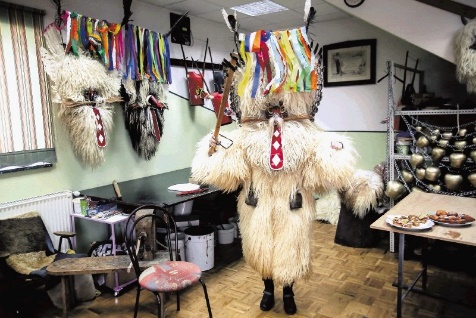 Kurent ima tudi ježevko, to je debelejša palica, ki je ovita z ježevo kožo.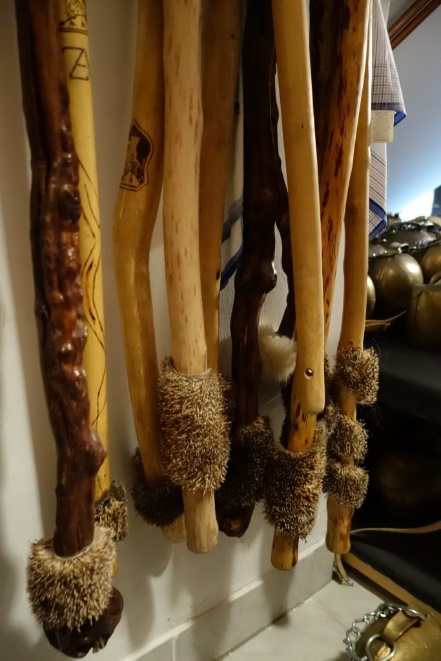 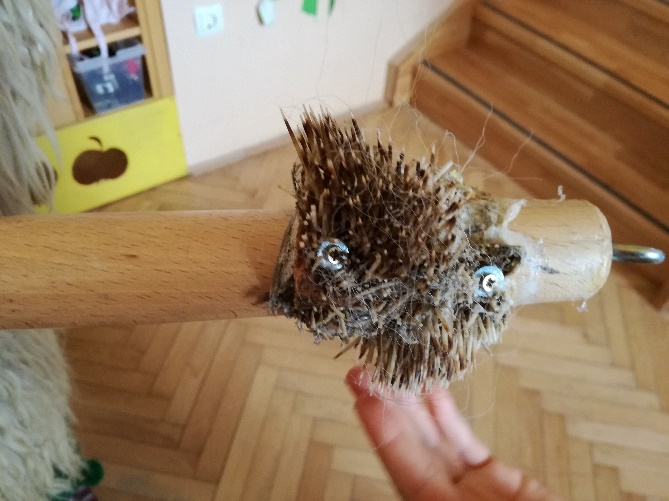 Dediščina:V kurente so se včasih lahko šemili le odrasli neporočeni moški.Teorija o kurentih je, da če sta se srečali dve različni skupini kurentov (rogati in pernati) so se stepli.Kurent je značilen pustni lik iz Ptuja in Dravskega polja.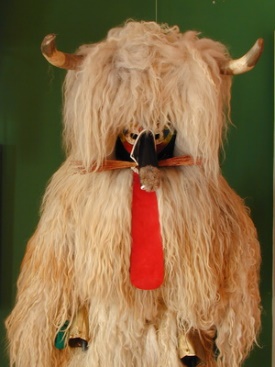 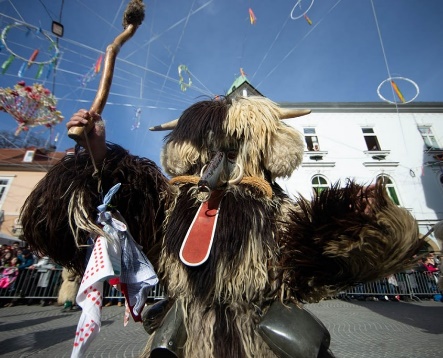 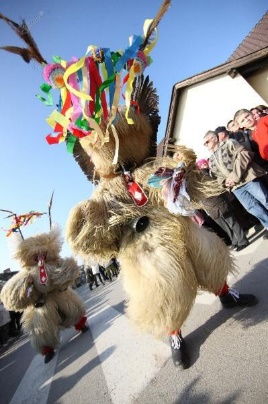 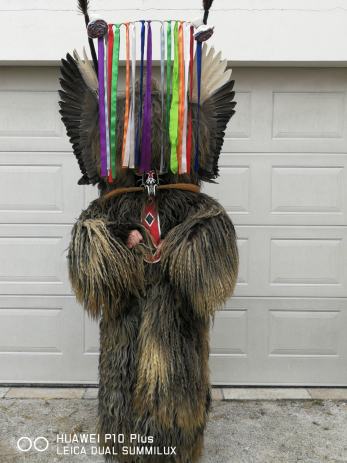                                ROGATI KURENTI                                                             PERNATI KURENTIPOSNETKI: https://klip.si/video/ze-poznate-to-zgodbo-o-strasnemu-kurentu-iz-slovenije (ZGODBA O STRAŠNEM KURENTU)https://www.youtube.com/watch?v=H0924XoKrOs (IZDELAVA KURENTIJ)https://www.youtube.com/watch?v=1ItxAND7I_U&t=9s (KURENTI PREGANJAJO ZIMO)https://www.youtube.com/watch?v=51lmbzI6K7M&t=10s (KURENT)Moji viri:http://www.kurentovanje.net/kurent/https://discoverptuj.eu/kurent-korant-kot-maska/https://sl.wikipedia.org/wiki/KurentYOUTUBEANEJA KUPČIČ